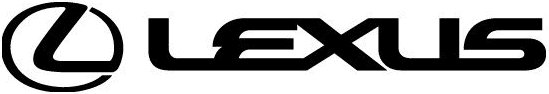 
MEDIA INFO 9. listopadu 2017LEXUS RX 450h S POHONEM VŠECH KOL DÍKY AKČNÍMU OPERATIVNÍMU LEASINGU UŽ ZA 19 990 KČLexus připravil pro své zákazníky speciální nabídku operativního leasingu Lexus Rent pro model Lexus RX 450h s pohonem všech kol. Ten si mohou zájemci nově pořídit již za 19 990 Kč měsíčně. To vše bez počáteční akontace a s celou řadou dalších výhod.Operativní leasing Lexus Rent od značky Lexus nově nabízí pořízení prémiového SUV Lexus RX 450 h s pohonem všech kol ve verzi E-FOUR EDITION za 19 990 Kč bez DPH měsíčně a ve verzi E-FOUR EDITION PLUS s měsíční splátkou 20 990 Kč bez DPH. Výhodou této nabídky je kromě atraktivních měsíčních splátek také nulová počáteční akontace.Výhody operativního leasinguOperativní leasing Lexus Rent je pro zákazníka bez počáteční akontace. Výhodou je, že má zajištěnou i pravidelnou obměnu automobilu a nemusí řešit jeho prodej. Součástí měsíční splátky je fixní pojištění odpovědnosti i havarijní pojištění s pojištěním GAP. Lexus Rent je navíc vhodný i pro podnikatele, a to díky možnosti odečíst si leasingovou splátku z daní jako nákladovou položku.Lexus RX 450hLexus RX 450h nastavuje nové standardy pro trh s luxusními SUV na hybridní pohon. Plně hybridní Lexus RX 450h s 3,5litrovým motorem V6 vynikne v městské džungli svým nezaměnitelným extravagantním a dravým designem karoserie a luxusním interiérem, avšak stále drží standard kultivovaného luxusu, jenž je značce vlastní. Perfektní jízdní vlastnosti v kombinaci s maximálním pohodlím všech cestujících dělají z jízdy v modelu Lexus RX 450h jedinečný zážitek.Plně hybridní pohon Lexus Hybrid Drive nabízí efektivní spojení benzínového motoru a dvou elektromotorů, a to bez nutnosti dobíjení ze sítě. Lexus RX 450h 4x4 E-FOUR EDITION PLUS navíc osloví luxusní výbavou v podobě navigačního systému Lexus Premium Navigation, LED světlometů s adaptivním ovládáním dálkových světel, vyhřívaných a odvětrávaných elektricky nastavitelných sedadel, systému sledování provozu v příčném směru či systému sledování slepého úhlu.Kompletní informace o nabídce operativního leasingu Lexus Rent i a další údaje o modelu Lexus RX 450h jsou k dispozici na https://www.lexus.cz/4x4/rx/.Více informací:Jitka Kořánová PR Manager Toyota Central Europe – Czech s.r.o.Bavorská 2662/1155 00  Praha 5Phone: +420 222 992 209Mobile: +420 731 626 250jitka.koranova@toyota-ce.com 